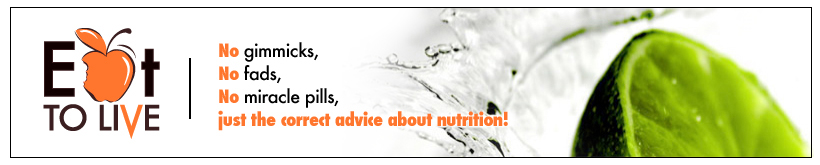 Posh Baked OmeletteEggs, nature always provides; great source of protein and essential fatty acids.Preparation Time: 5 minutesCooking Time: 30 minutesGluten Free, Wheat Free, Vegetarian, Meatarian if you add meat !, Ingredients1 Red Bell Pepper, chopped finely1 Green Bell Pepper, chopped finely¾ cup (3oz) grated cheese (use parmesan or chedder or Leicestershire cheese)Handful of flat leaf parsley leaves, finely chopped4 x eggs, beaten Directions1.	Lightly spray a non stick baking dish with olive oil.2.	Evenly sprinkle the chopped peppers, grated cheese and parsley into the pan.3.	Turn on a oven, medium heat, (middle shelf)4.	Gently pour beaten egg over the other ingrediants.5.	Bake for 30 minutes, allow to cool slightly, cut into wedges.6.	Serve with rocket and spinach leaves.Serves: 4 - 6Swaps:	For those of you who can’t eat some of the ingredients, you can swap alternatives in –MushroomsFeta CheeseCorianderFinely chopped hamJalapenosChopped OlivesAsparagusAvocado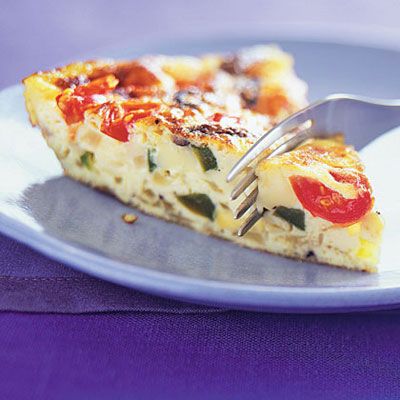 